Multiplication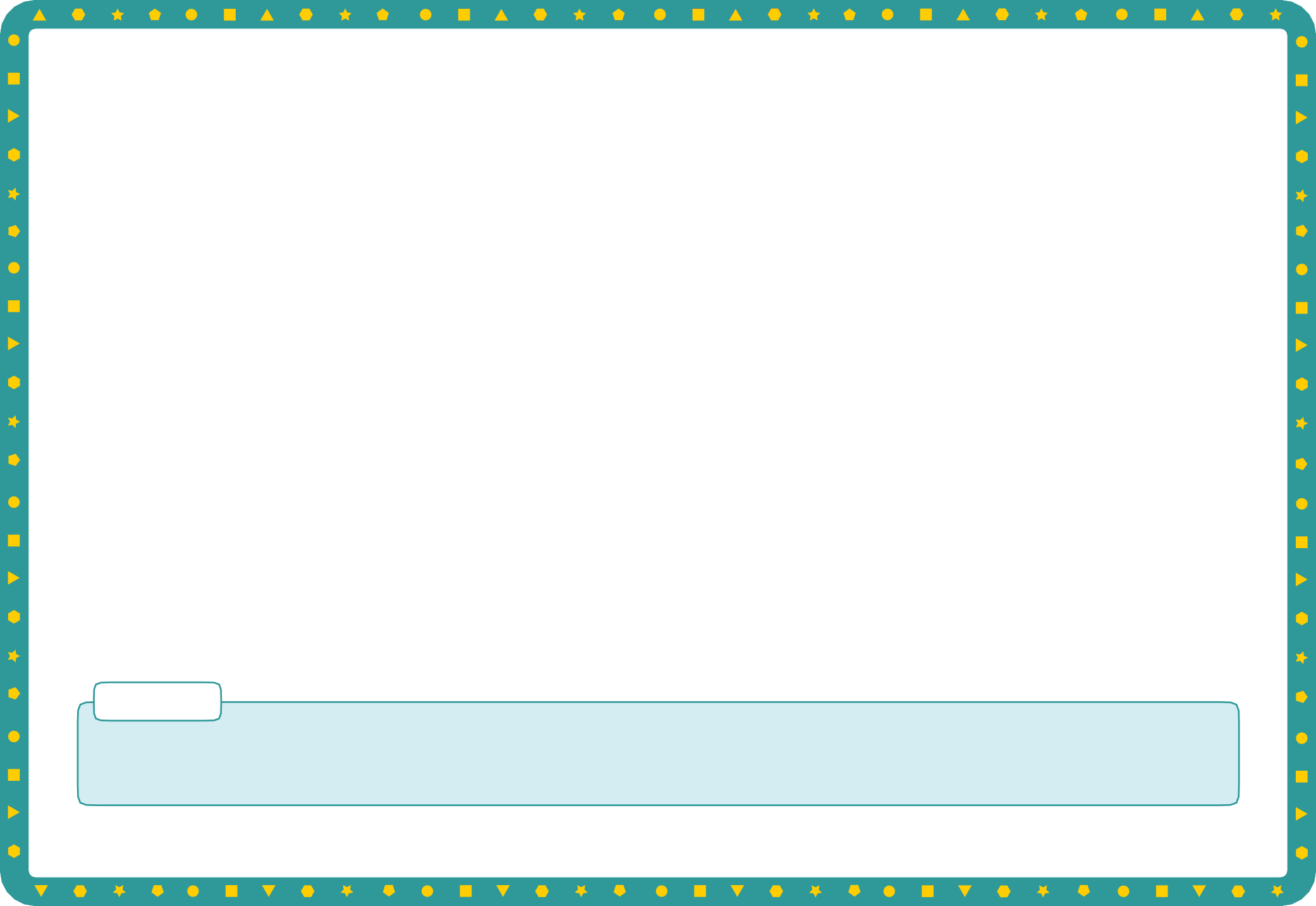 Agree a range for each answer with a partner.Use a written method to find each answer, unless you think you can calculate it mentally!1.	3 × 3421	2.	4 × 4923	3.	7 × 4235	4.	5 × 67485.	5156 × 6	6.	2021 × 4	7.	8267 × 5	8. 4278 × 8ChallengeUsing five different digits, create a 4-digit x 1-digit calculation with an answer as close as possible to 60,000